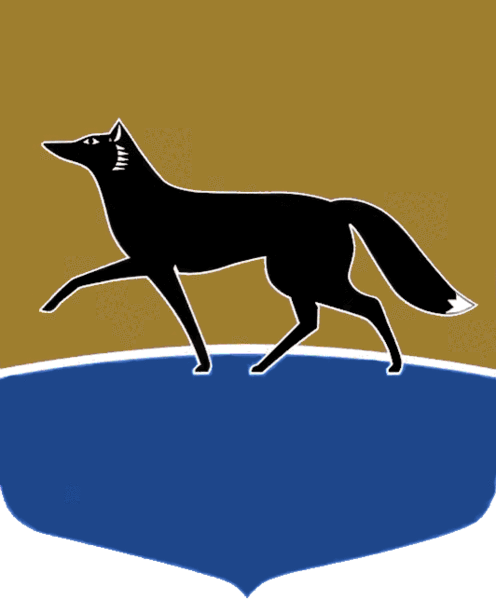 Принято на заседании Думы 29 ноября 2023 года№ 465-VII ДГО награждении Благодарственным письмом Думы городаРассмотрев материалы, представленные к награждению Благодарственным письмом Думы города, в соответствии с Положением 
о Благодарственном письме Думы города Сургута, утверждённым решением Думы города от 30.05.2007 № 212-IV ДГ, Положением о наградах и почетных званиях городского округа Сургут Ханты-Мансийского автономного 
округа – Югры, утверждённым решением городской Думы от 28.12.2005 
№ 549-III ГД, учитывая решение комиссии по наградам Думы города (выписка из протокола от 16.11.2023 № 17), Дума города РЕШИЛА:1. Наградить Благодарственным письмом Думы города:1) за вклад в решение социально-экономических задач города, высокое профессиональное мастерство, многолетний добросовестный труд работников Акционерного общества «Аэропорт Сургут»:а) Глухих Светлану Геннадьевну, начальника экономического отдела экономического управления;б)  Любарскую Анжелу Васильевну, администратора группы предоставления услуг повышенной комфортности службы организации перевозок;в)  Прилуцкую Наталью Михайловну, руководителя группы комплектации бортового питания службы авиационного кейтеринга;2) за вклад в решение социально-экономических и культурных задач города, высокое профессиональное мастерство, многолетний добросовестный труд и в связи с 60-летием со дня образования муниципального бюджетного учреждения культуры «Сургутский краеведческий музей» работников муниципального бюджетного учреждения культуры «Сургутский краеведческий музей»:а) Аркадову Наталью Викторовну, заведующего структурным подразделением Центр патриотического наследия;б) Дьяченко Елену Сергеевну, экскурсовода первой категории;3) за вклад в решение социально-экономических задач города, высокое профессиональное мастерство, многолетний добросовестный труд 
Мезенину Людмилу Михайловну, учителя английского языка муниципального бюджетного общеобразовательного учреждения гимназии «Лаборатория Салахова»;4) за вклад в развитие физической культуры и спорта, высокое профессиональное мастерство, многолетний добросовестный труд и в связи 
с празднованием 25-летия со дня образования муниципального бюджетного учреждения «Центр специальной подготовки «СИБИРСКИЙ ЛЕГИОН» имени Героя Российской Федерации полковника Богомолова Александра Станиславовича» работников муниципального бюджетного учреждения «Центр специальной подготовки «СИБИРСКИЙ ЛЕГИОН» имени Героя Российской Федерации полковника Богомолова Александра Станиславовича»:а) Афанасьева Вячеслава Владимировича, инструктора по спорту;б) Матяшеву Надежду Анатольевну, ведущего специалиста по кадрам;5) за вклад в общественную жизнь города, развитие нормативной правовой базы местного самоуправления, развитие и становление местного самоуправления, высокое профессиональное мастерство и многолетний добросовестный труд депутатов Думы города Сургута:а) Барсова Евгения Вячеславовича;б) Клишина Владимира Васильевича;в) Пономарева Виктора Георгиевича;г) Рябчикова Виктора Николаевича;6) за вклад в решение социально-экономических задач города, высокое профессиональное мастерство, многолетний добросовестный труд и в связи 
с празднованием Дня спасателя Российской Федерации работников муниципального казённого учреждения «Сургутский спасательный центр»:а) Красноперова Дениса Николаевича, моториста;б) Лутфуллина Искандера Ришатовича, водолаза;в) Клименко Анну Сергеевну, заместителя главного бухгалтера;г) Щапова Дмитрия Викторовича, главного специалиста;7) за вклад в решение социально-экономических задач города, высокое профессиональное мастерство и многолетний добросовестный труд работников Сургутского городского муниципального унитарного предприятия «Городские тепловые сети»:а) Бегичева Виталия Васильевича, заместителя главного инженера 
по сетевому хозяйству административно-управленческого персонала;б)  Горобца Виталия Григорьевича, заместителя директора 
по реализации;в) Жидялис Галину Александровну, оператора котельной четвертого разряда района теплоснабжения № 1;г) Коротина Юрия Витальевича, слесаря аварийно-восстановительных работ оперативно-диспетчерской службы;д) Ступакова Дмитрия Александровича, заместителя главного инженера 
по энергетическому хозяйству.2. Аппарату Думы города оформить награды и организовать вручение.Председатель Думы города						 	М.Н. Слепов«29» ноября 2023 г.